Ghawˇ mawˇ-ahˇ yehˬ bawˬ-ehˇ jahˇ laˇ-eu lehˇ ehˇ-eu aˬ jeˬ-a. Ghawˇ mawˇ-ahˇ yehˬ bawˬ-ehˇ jahˇ laˇ ngeh, tsawˇ haˬ chawˬ chawˬ chaw ba nehˬ-eu aˇ muˇ zaˬ deuˬ-euˬ ghaˬ hawˇ-eu chaw dehˬ chaw toˆ nehˬ-eu jeˬ-aˬ, maˬ bi choeˬ leˇ ciˆ leˇ ni hawˇ-eu yaw shaˬ yaw zahˬ jeˬ baˬ da neh ya khamˬ luꞈ-eu deuˬ-ahˇ chaw mˇ chaw shaˇ nehˬ-eu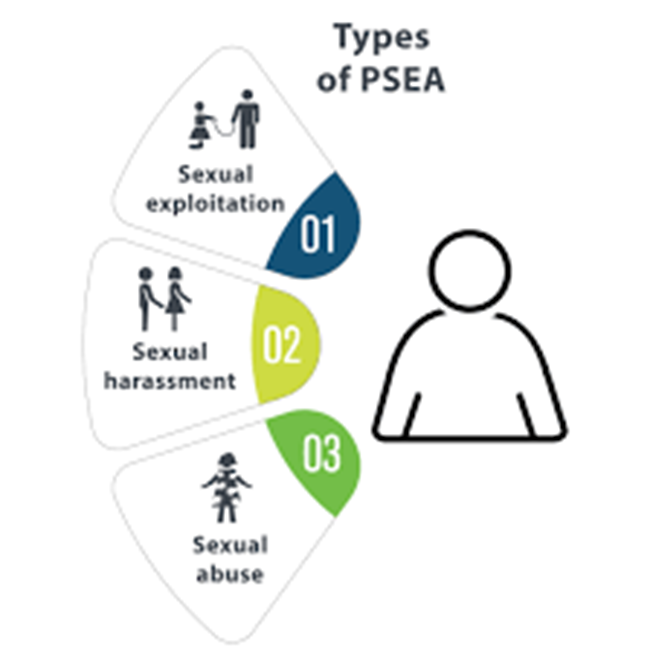 Ghawˇ mawˇ-ahˇ laˆ ciˆ laˇ-eu (maˬ) bi laˆ ciˆ-eu ghaˇ duˬ laˆ guˆ-eu18 qoꞈ laꞈ oˆ zaˬ htiˬ ghaˬ nehˬ-ehˇ yuꞈ taꞈ-eu, laˆ tuˆ laˆ ciˆ-euShaˬ jiˇ-ahˇ laˆ tuˆ laˆ ciˆ laˇ-eu Mawˇ do bi ahˬ-eu ghaˇ duˬ tsawˇ haˬ ahˬ dzaˬ-euYuꞈ taꞈ jawˇ taꞈ-eu ghaˇ duˬ qhehˬ dzaˬ qaˆ dzaˬ-euNui ma laˆ suˬ saˬ laˇ-eu hawˇ-eu laˆ guˆ laˇ-euGhawˇ mawˇ-ahˇ yehˬ bawˬ-ehˇ jahˇ laˇ-eu jeˬ-ahˇ neh laˆ qhmˬ-eu lehˇ ehˇ-eu aˬ jeˬ-a. Ghawˇ mawˇ, aˇ sehˇ aˇ laꞈ deuˬ-ahˇ bo saˆ-eu gaˇ taꞈ leˇ-awˇ tsaˬ tcoˆ-awˇ mˇ-eu Aˇ tiˆ aˬ yawꞈ tiˆ yawꞈ gaˇ biˇ paˆ-awˇ bi mˇ-euGaˇ kawˆ bi siˬ-eu gaˇ khahˇ shaˇ dahˇ-awˇ mˇ-euZahˇ htaˬ qoꞈ htaˬ htaˬ-awˇ gaˇ mˇ doˆ-eu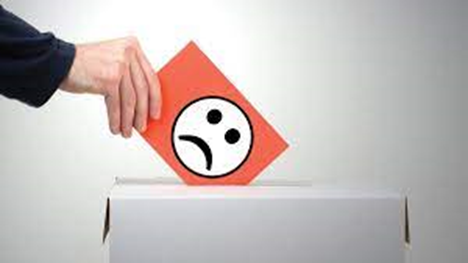 Lehˬ hmˬ laˆ saˆ-eu (Prevention) Thenˬ danˇ biꞈ-eu Sahˬ boꞈ biˇ qhawˬ-eu Tsawˇ gahˇ biꞈ-eu aˇ baˇ deh-eu Aˇ baˇ dehˬ myahˬ-eu Campaign jahˇ-eu  Chaw dehˬ chaw toˆ mˇ-eu hawˇ-eu ngehˬ gheh-eu (Assistant and follow up)Tcaꞈ gaˬ dzawˇ gaˬ nehˬ-eu Htehˬ tsaˇ loˬ laˇ gaˇ chaw ba nehˬ-eu Phaˇ chaw ba-eu gaˇ kawˆ deuˬ Ghaˬ biꞈ-awˇ ja noeˬ ja duˇ mˇ-eu 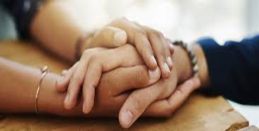 Bi siˬ bi gaˬ qoꞈ-eu (Reporting)Chaw ba nehˬ yaꞈ-euˬ gaˇ kawˆ deuˬ Htiˬ tiˆ mehˬ qoꞈ nehˬ nya ni thenˬ danˇ biꞈ-eu Mehˬ hu phaw mˇ-eu gaˇ deuˬ  Aˬ joˆ-ehˇ tcaꞈ gaˬ nmˇ Tsawˇ haˬ mawˇ do Iˇmeˇ (Email) Sahˬ boꞈ sha duˬ-ahˇ neh htiˬ tiˆ sha-eu Nui noeˬ nui duˇ biꞈ-eu bahˬ keuˆ-ahˇ neh htiˬ tiˆ Naˬ gaˬ (maˬ) sahˬ boꞈ sha-eu Viber, Signal, Skype, MessengerCommunity feedback mechanism aˇ muˇ deuˬ-ahˇ neh htiˬ tiˆ Tcaꞈ gaˬ nehˬ ngeh aˬ jeˬ bi ahˇ-eu loˬ hta.  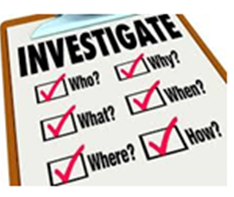 Yaw shaˬ yaw zahˬ ya phuˬ-euˬ ghaˬ-euˬ tsawˇ myahˇ, jawˇ duˬ, nymˬ-mˇ jawˇ luꞈ-eu jawˇ duˬ Zahˇ bahˬ-euˬ ghaˬ-euˬ tsawˇ myahˇ, aˇ yaˬ, htaˬ naˆ, jawˇ duˬ Aˇ yamˬ, jawˇ duˬ, aˇ nah hawˇ-eu pyeuꞈ-eu gaˇ kawˆ deuˬ Gaˇ kawˆ tcaꞈ gaˬ nehˬ-euˬ ghaˬ neh mawˇ-euˬ jeˬ (nui noeˬ noeˬ-euˬ jeˬ maˬ ya pyeuꞈ-a) Tcaꞈ gaˬ nehˬ-euˬ ghaˬ laꞈ ma deh-eu hawˇ-eu aˇ nah Zaˬ deuˬ nehˬ-ehˇ taꞈ-eu law naˇ zaˬ deuˬ-ahˇ ha lahˇ bo saˆ-eu gaˇ taꞈ-eu zahˇ htaˬ qoꞈ htaˬ jaˆ-eu loꞈ-ehˇ tcaꞈ gaˬ-eu ghaˇ duˬ Zaꞈ htaˬ-eu jeˬ Gaˇ kawˆ htiˬ hmˬ hmˬ lah ni-ahˇ poˆ tseˇ-eu 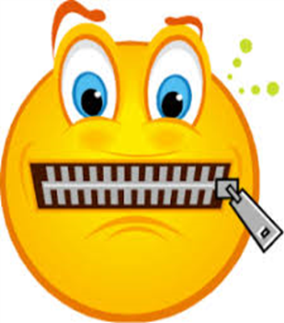 Tcaꞈ gaˬ-eu ghaˬ Tcaꞈ gaˬ gaˇ ya daˬ-eu ghaˬ Gaˇ kawˆ-ahˇ taꞈ-eu deuˬ Maˬ taꞈ-eu deuˬ-ahˇ gaˇ kawˆ maˬ bi gaˬ keuˆ-iˇ-eu  Ghawˇ mawˇ-ahˇ yehˬ bawˬ-ehˇ jahˇawˇ laˆ dzaˬ-eu (SE)Yuꞈ taꞈ jawˇ taꞈ-eu gaˇ bi mˇ-eu, laꞈ sawˬ/phyuˇ biꞈ nehˬ-euAˇ yamˬ ghawˬ myahˇ ni bi yuꞈ taꞈ-eu ghaˇ duˬ aˇ yamˬ gheu-eu, laˆ guˆ-eu Meh maˬ laˇ ngaˬ-eu Ghawˇ mawˇ bi ahˬ-awˇ laˆ dzaˬ-eu ghaˇ duˬ laˆ guˆ-eu Ghawˇ mawˇ-ahˇ yehˬ bawˬ-ehˇ jahˇ-eu (SA) Htiˬ pawꞈ-iˇ maˬ bi htoeˬ tuˆ mawꞈ gaˇ mehˬ chuˇ chuˇ-eu, laˆ tuˆ-eu, gheu-eu, sawˆ-eu Maˬ geuꞈ mawꞈ gaˇ bi yuꞈ taꞈ bi jawˇ taꞈ nehˬ laꞈ ni laˆ guˆ-eu Ghawˇ mawˇ beuˬ dzaˬ nehˬ-eu (maˬ) beuˬ dzaˬ-eu ghaˇ duˬ leh jeh-eu Zaˬ deuˬ-ahˇ jahˇ nehˬ-euˬ aˬ joˆ-ehˇ gheh-eu yuꞈ taꞈ-eu jeˬ maˬ khaˬ Nui ma suˬ saˬ laˇ ni laˆ tuˆ laˆ ciˆ-eu (SH)Laˆ tuˆ-eu, mehˬ chuˇ chuˇ-eu, (maˬ) mˇ chawˬ shaˇ chawˬ deuˬ-ahˇ yehˬ bawˬ-ehˇ maˬ muiˬ-eu dawˬ jawꞈ ngehˬ-eu Ghawˇ mawˇ-ahˇ yehˬ bawˬ-ehˇ laˆ tuˆ laˇ-eu ghaˇ duˬ leh jeh-eu (maˬ) jahˇ-eu Ghawˇ mawˇ beuˬ dzaˬ nehˬ-eu (maˬ) beuˬ dzaˬ-eu ghaˇ duˬ leh jeh-eu 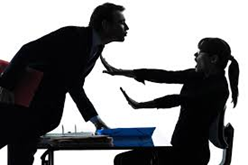 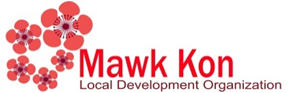 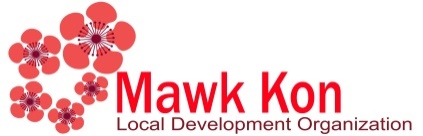 Mawꞈkawn jawˇ qhahˬ huiˬ daˆ laˇ ni mˇ-eu aˇ muˇKhiˆtaˬ gaˇ maˇ, aˇ tsahˬ 3Myoˆthiˆ, Jeˬdmˇ meuˬPhonˇ - 095252486, 09458030887    mawkkon16@gmail.com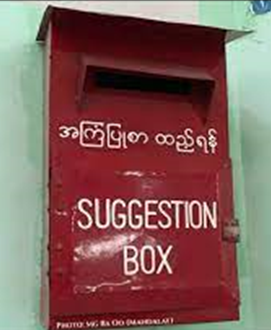 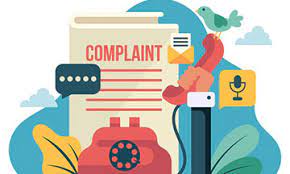  PSEA Community Outreach and Communication Fund                                                                                               Tsaˬ tcoˆ htaˬ-euˬ zahˇ htaˬ qoꞈ htaˬ Gaˇ gaˇ kawˆ-ahˇ taꞈ-eu zahˇ sahˇ qoꞈ laˆ bahˬ-euGhawˇ mawˇ bi ahˬ dzaˬ-eu ghaˇ duˬ gaˇ kawˆ kawˆ htaˬ-euˬ deuˬ-ahˇ phyuˇ, myawˬ htiˬ jeˬ jeˬ biꞈ nehˬ-awˇ laˆ tsoeˬ-eu, laˆ naˬ-euPhyuˇ biꞈ-awˇ meh maˬ laˇ deuˬ nehˬ-ehˇ yuꞈ taꞈ-eu jeˬ-ahˇ laˆ tsoeˬ-eu Zaˬ deuˬ nehˬ-ehˇ yuꞈ taꞈ-eu jeˬ-ahˇ laˆ tsoeˬ-eu Aˇ muˇ zaˬ chawˬ chawˬ nui ma maˬ ahˇ gaˇ yehˬ bawˬ-ehˇ jahˇ nehˬ-eu Ghawˇ mawˇ-ahˇ taꞈ-eu zahˇ sahˇ qoꞈ Htiˬ ghaˬ htiˇ ghaˬ yaw zeu ya baw meh Tseˇ paˆ-eu maˬ baw-ehˇ htiˬ kawˆ di ni yaw zeu baw-eu laꞈ qhoeˇ ya dehꞈ meh Yehˬ bawˬ-ehˇ gheh-eu dawˬ jawꞈ ngehˬ-eu, ghawˇ mawˇ aˇ ghehˇ jahˇ haw nehˬ-eu maˬ ya jahˇ-a Yawˬ ha jawˇ qhahˬ laꞈ qhoeˇ maˬ ha geuꞈ choeˇ-eu ghawˇ mawˇ-ahˇ laˆ tuˆ laˆ ciˆ-eu jeˬ maˬ ya jahˇ-a Maˬ muiˬ maˬ jaˬ-eu aˇ baˇ deuˬ biꞈ nehˬ-eu, bi haw-eu, shaˇ-eu heu deuˬ maˬ ya jahˇ-a Zaˬ deuˬ-ahˇ maˬ muiˬ-eu yehˬ bawˬ-ehˇ gheh-eu dawˬ jawꞈ deuˬ maˬ ya ngehˬ-a Tcaꞈ gaˬ dzawˇ gaˬ nehˬ-eu PSEA-aˬ, htiˬ pawꞈ-iˬ oˇ oˬ choeˇ phaˬ-ehˇ maˬ gheh-eu aˇ ghehˇ, aˬ joˆ-ehˇ jahˇ neh qawꞈ qhaˇ gheh nya-eu naꞈ ngeh ba neh tcaꞈ gaˬ nehˬ-eu ghaˇ duˬ (Yawˬ ghaˬ na luꞈ qhoeˇ taˆ gaˇ jaˆ meh. Nawˇ qawꞈ chaw ba nehˬ phaˬ-ehˇ gheh meh.)